Mẫu A1-ĐXNV
092024/QĐ-UBNDĐỀ XUẤT NHIỆM VỤ KHOA HỌC VÀ CÔNG NGHỆ CẤP  TỈNH1(Dùng cho Đề tài khoa học và công nghệ)1. Tên nhiệm vụ:2. Loại hình nhiệm vụ:3. Căn cứ đề xuất nhiệm vụ: (Giải trình căn cứ theo quy định tại Điều 3 Quyết định số 09/2024/QĐ -UBND ngày 21/3 /2024 của UBND tỉnh Phú Yên quy định xác định nhiệm vụ khoa học và công nghệ cấp tỉnh sử dụng ngân sách nhà nước trên địa bàn tỉnh Phú Yên)4. Tính cấp thiết của nhiệm vụ: (Tổng quan các nhiệm vụ liên quan đã và đang triển khai, tầm quan trọng, đóng góp mới, hiệu quả mang lại, khả năng duy trì và nhân rộng)5. Mục tiêu:6. Dự kiến các nội dung chính cần thực hiện:7. Dự kiến các kết quả chính và các chỉ tiêu cần đạt:8. Dự kiến phương án ứng dụng hoặc sử dụng các kết quả tạo ra:9. Dự kiến kinh phí và thời gian thực hiện:10. Danh mục tài liệu tham khảo: (Liệt kê 5-10 tài liệu liên quan)11. Thông tin liên hệ: Tên tổ chức, cá nhân……; Mã định danh điện tử của tổ chức/số định danh cá nhân: ……..; Điện thoại: ……………….; Email …………..; Địa chỉ liên hệ: …………….______________________1 Phiếu đề xuất được trình bày không quá 10 trang giấy khổ A4.Mẫu A2-ĐXNV
092024/QĐ-UBNDĐỀ XUẤT NHIỆM VỤ KHOA HỌC VÀ CÔNG NGHỆ CẤP TỈNH2(Dùng cho Dự án sản xuất thử nghiệm)1. Tên nhiệm vụ:2. Loại hình nhiệm vụ:3. Căn cứ đề xuất nhiệm vụ: (Giải trình căn cứ theo quy định tại Điều 3 Quyết định số 09/2024/QĐ -UBND ngày 21/3 /2024 của UBND tỉnh Phú Yên quy định xác định nhiệm vụ khoa học và công nghệ cấp tỉnh sử dụng ngân sách nhà nước trên địa bàn tỉnh Phú Yên)4. Tính cấp thiết của nhiệm vụ: (Tổng quan các nhiệm vụ liên quan đã và đang triển khai, tầm quan trọng, đóng góp mới, hiệu quả mang lại, khả năng duy trì và nhân rộng)5. Mục tiêu:6. Dự kiến các nội dung chính cần thực hiện:7. Dự kiến các kết quả chính và các chỉ tiêu cần đạt:8. Dự kiến phương án ứng dụng hoặc sử dụng các kết quả tạo ra:9. Dự kiến hiệu quả mang lại:10. Dự kiến kinh phí và thời gian thực hiện:11. Xuất xứ hình thành: (Cần nêu rõ: Kết quả của các đề tài khoa học và công nghệ; Kết quả khai thác sáng chế, giải pháp hữu ích hoặc kết quả chuyển giao công nghệ)12. Nhu cầu thị trường: (Khả năng thị trường tiêu thụ, phương thức chuyển giao và thương mại hóa các sản phẩm của dự án sản xuất thử nghiệm)13. Khả năng huy động nguồn vốn ngoài NSNN: (Sự tham gia của doanh nghiệp, cơ sở sản xuất)14. Danh mục tài liệu tham khảo: (Liệt kê 5-10 tài liệu liên quan)15. Thông tin liên hệ: Tên tổ chức, cá nhân……; Mã định danh điện tử của tổ chức/số định danh cá nhân: ……………..; Điện thoại: ……………….; Email …………..; Địa chỉ liên hệ: …___________________2 Phiếu đề xuất được trình bày không quá 10 trang giấy khổ A4.Mẫu A3-ĐXNV
092024/QĐ-UBNDĐỀ XUẤT NHIỆM VỤ KHOA HỌC VÀ CÔNG NGHỆ CẤP TỈNH3(Dùng cho Đề án khoa học)1. Tên nhiệm vụ:2. Loại hình nhiệm vụ:3. Căn cứ đề xuất: (Giải trình căn cứ theo quy định tại Điều 3 Quyết định số 09/2024/QĐ -UBND ngày 21/3/2024 của UBND tỉnh Phú Yên quy định xác định nhiệm vụ khoa học và công nghệ cấp tỉnh sử dụng ngân sách nhà nước trên địa bàn tỉnh Phú Yên)4. Tính cấp thiết của Đề án khoa học: (Tổng quan các nhiệm vụ liên quan đã và đang triển khai, tầm quan trọng, đóng góp mới, hiệu quả mang lại, khả năng áp dụng vào thực tế)5. Mục tiêu:6. Dự kiến các nội dung chính càn thực hiện:7. Dự kiến kết quả chính và các chỉ tiêu cần đạt:8. Dự kiến phương án ứng dụng hoặc sử dụng các kết quả tạo ra:9. Dự kiến hiệu quả mang lại:10. Dự kiến kinh phí và thời gian thực hiện:11. Danh mục tài liệu tham khảo: (Liệt kê 5-10 tài liệu liên quan)12. Thông tin liên hệ: Tên tổ chức, cá nhân……; Mã định danh điện tử của tổ chức/số định danh cá nhân: ………..; Điện thoại: ……………….; Email …………..; Địa chỉ liên hệ: ……………._________________3 Phiếu đề xuất được trình bày không quá 10 trang giấy khổ A4.Mẫu B1-ĐXĐH
092024/QĐ-UBNDBẢNG TỔNG HỢP DANH MỤC ĐỀ XUẤT ĐẶT HÀNG NHIỆM VỤ KHOA HỌC VÀ CÔNG NGHỆ CẤP  TỈNH(Kèm theo Công văn số ….. ngày… tháng … năm 20….. của …………)Sau khi rà soát tính cấp thiết, tầm quan trọng, tính liên ngành, liên vùng và khả năng trùng lặp, (Sở, ngành, địa phương....) tổng hợp danh mục đề xuất đặt hàng nhiệm vụ khoa học và công nghệ cấp tỉnh như sau:Ghi chú: Ghi rõ loại hình nhiệm vụ (Đề tài/Dự án/Đề án khoa học); Đối với đề tài: Cần ghi chú rõ thuộc lĩnh vực khoa học tự nhiên, khoa học kỹ thuật và công nghệ, khoa học y dược, khoa học nông nghiệp, khoa học xã hội và khoa học nhân văn.TÊN SỞ/NGÀNH/ĐỊA PHƯƠNG
TÊN TỔ CHỨC
-------CỘNG HÒA XÃ HỘI CHỦ NGHĨA VIỆT NAM
Độc lập - Tự do - Hạnh phúc
---------------- Đề tài nghiên cứu ứng dụng và phát triển công nghệ: khoa học tự nhiên; khoa học kỹ thuật và công nghệ; khoa học y, dược; khoa học nông nghiệp.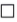 - Đề tài nghiên cứu khoa học xã hội và nhân văn.- Thuộc chương trình: Ghi mã số chương trình (nếu có).- Độc lập...., ngày ... tháng... năm 20...
TỔ CHỨC, CÁ NHÂN ĐỀ XUẤT
(Họ, tên và chữ ký - đóng dấu đối với tổ chức)




TÊN SỞ/NGÀNH/ĐỊA PHƯƠNG
TÊN TỔ CHỨC
-------CỘNG HÒA XÃ HỘI CHỦ NGHĨA VIỆT NAM
Độc lập - Tự do - Hạnh phúc
---------------- Thuộc chương trình: Ghi mã số chương trình (nếu có).- Độc lập...., ngày ... tháng... năm 20...
TỔ CHỨC, CÁ NHÂN ĐỀ XUẤT
(Họ, tên và chữ ký - đóng dấu đối với tổ chức)




TÊN SỞ/NGÀNH/ĐỊA PHƯƠNG
TÊN TỔ CHỨC
-------CỘNG HÒA XÃ HỘI CHỦ NGHĨA VIỆT NAM
Độc lập - Tự do - Hạnh phúc
---------------- Thuộc Chương trình: Ghi mã số chương trình (nếu có)- Độc lập...., ngày ... tháng... năm 20...
TỔ CHỨC, CÁ NHÂN ĐỀ XUẤT
(Họ, tên và chữ ký - đóng dấu đối với tổ chức)




TÊN SỞ, NGÀNH, ĐỊA PHƯƠNG
--------------CỘNG HÒA XÃ HỘI CHỦ NGHĨA VIỆT NAM
Độc lập - Tự do - Hạnh phúc
--------------- ….., ngày ... tháng ... năm 20....TTTên đề xuấtĐịnh hướng mục tiêuYêu cầu kết quảDự kiến phương án ứng dụng hoặc sử dụng kết quảNguồn đề xuất nhiệm vụ (Tên tổ chức, cá nhân đề xuất)Ghi chú*12